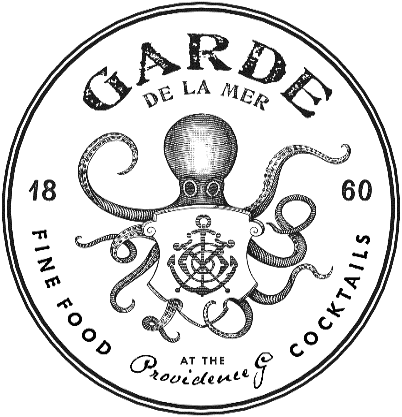 PRE-THEATER MENU Tuesday thru Thursday 5pm – 6pm$41 FIRSTArugula & bibb salad breakfast radish, seasonal vegetables, lemon vinaigrette	 		Watercress salad Fourme d’Ambert, sunflower seeds, lady apple, pimenton vinaigrette		Hamachi crudo Asian pear, almond, green garlic, black vinegar crisp*				Native RI oysters (3) smoked pepperoncini pearls, meyer lemon* 				Lamb tartare vadouvan, spicy mustard, potato crisps, quail egg*					Warm little gem lettuce, whipped goat cheese, cucumber, citrus, espelette, pepitas		Winter mushroom cocotte local mushrooms, haricot verts, pistachios, porcini emulsion 		Rabbit & parsnip stew winter vegetables, lamb bacon, vanilla oil 				SECONDBeetroot gnocchi aged goat cheese, heirloom beets, pine nuts, basil 				Black pepper chitarra, pork cheeks, smoked maple, cured egg yolk				Thyme Cavatelli duck sausage, brown butter, baby carrot, radish, ricotta salata			Codfish English peas, castelvetrano olive, stinging nettle, parmesan émulsion		Mediterranean sea bass chorizo, broccoli rabe, golden raisins, blood orange 			Tilefish crispy scales, pasta clams, potato, lemongrass “RI chowder”				Long Island duck breast rye spätzle, salsify, hen of woods, blackberry duck jus*			Chicken roulade dirty farro, bok choy, cracklings, hazelnut vinaigrette			 	Berkshire pork chop confit belly, fresh garbanzo, cranberry beans, apple, endive*		THIRDOrange Crème Fraiche Mousse Pistachio, white chocolate, rhubarb pink peppercorn sherbetFlourless Chocolate Torte cranberry chutney, cocoa nib nougatine, brown butter ice creamKey Lime Gateau Olive oil cake, key lime curd, papaya, kiwi, coconut lemongrass sorbetSalted Caramel Cheesecake Irish crème custard, candied almonds, dark chocolate sherbetMaple Cashew Tart Chicory shortbread crust, smoked pineapple, banana rum ice creamCrème Brûlée Vanilla bean custard, seasonal fruit garnishDaily Sorbet or Ice Cream The Chef’s daily inspirationCorporate Executive Chef: Robert Sisca					Executive Chef: Chris Nardoza